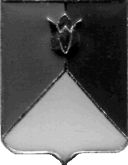 РОССИЙСКАЯ  ФЕДЕРАЦИЯАДМИНИСТРАЦИЯ КУНАШАКСКОГО  МУНИЦИПАЛЬНОГО РАЙОНА ЧЕЛЯБИНСКОЙ ОБЛАСТИПОСТАНОВЛЕНИЕот 11.04.2019 г. № 509	В целях приведения Устава Муниципального казённого дошкольного образовательного учреждения «Детский сад «Улыбка» п.Дружный в  соответствии с действующим Федеральным законом от 29.12.2012 года N 273-ФЗ «Об образовании в Российской Федерации»ПОСТАНОВЛЯЮ:		1. Внести изменения в Устав Муниципального казённого дошкольного образовательного учреждения «Детский сад «Улыбка» п.Дружный согласно приложению.	2. Заведующей Муниципального казённого дошкольного образовательного учреждения «Детский сад «Улыбка» п.Дружный Закировой Г.Р. зарегистрировать данное постановление  в Межрайонной ИФНС России №17 по Челябинской области. 3. Начальнику отдела информационных технологий Ватутину В.Р. опубликовать настоящее постановление на официальном сайте Кунашакского муниципального района в сети Интернет. 4. Организацию исполнения настоящего постановления возложить на руководителя Управления образования администрации Кунашакского муниципального района Макмулову А.Р.Глава района		                                                                                                        С.Н. АминовПриложение к постановлению администрации Кунашакского муниципального районаот 11.04.2019г. № 509Изменения №1в Устав Муниципального казённого дошкольного образовательного  учреждения «Детский сад «Улыбка» п.Дружный1.  После абзаца третьего пункта 4 Устава дополнить абзацем следующего содержания:«Учреждение вправе осуществлять образовательную деятельность по следующим образовательным программам, реализация которых не является основной целью деятельности:- образовательная деятельность по дополнительным образовательным программам;- образовательная деятельность по адаптированным образовательным программам».	2.Главу 3 дополнить пунктами 3.26., 3.27., 3.28.  следующего содержания:	«3.26. Работники Учреждения имеют право:- на участие в управлении Учреждением в порядке, предусмотренном настоящим Уставом;- на защиту профессиональной чести, достоинства и деловой репутации;- на полную достоверную информацию об условиях труда и требованиях охраны труда на рабочем месте;- на избрание в выборные органы, участие в обсуждении и решении вопросов деятельности Учреждения, в том числе через органы управления;- на обжалование приказов и распоряжений администрации Учреждения в установленном законодательством Российской Федерации порядке;- на получение необходимого организационного, учебно-методического и материально-технического обеспечения своей профессиональной деятельности (бесплатное пользование информационными ресурсами, услугами учебных, учебно-методических, социально-бытовых и других подразделений Учреждения в соответствии с Уставом и (или) коллективным договором);- на иные права и меры социальной поддержки, предусмотренные действующим законодательством Российской Федерации, настоящим Уставом, правилами внутреннего трудового распорядка, и иными локальными нормативными актами  Учреждения, должностными инструкциями и трудовыми договорами.	3.27. Работники учреждения обязаны:- добросовестно исполнять свои трудовые обязанности, возложенные на нихтрудовым договором и (или) должностной инструкцией;- соответствовать требованиям квалификационных характеристик;- соблюдать Устав, правила внутреннего распорядка Учреждения, иные локальные акты Учреждения, условия трудового договора;- соблюдать трудовую дисциплину, требования по охране труда и обеспечению безопасности труда;- бережно относиться к имуществу Учреждения, других работников, обучающихся; экономно расходовать материалы, тепловую и электрическую энергию, воду;- воспитывать у обучающихся бережное отношение к имуществу;- незамедлительно сообщать директору учреждения о возникновении ситуации, представляющей угрозу жизни и здоровью людей, сохранности имущества;- своевременно и точно в пределах своей компетенции исполнять приказы, распоряжения директора образовательной организации, вышестоящих органов;- выполнять решения органов управления Учреждением в пределах своих полномочий;- выполнять иные обязанности, предусмотренные действующим законодательством Российской Федерации, настоящим Уставом, правилами внутреннего трудового распорядка и иными локальными нормативными актами Учреждения, должностными инструкциями и трудовыми договорами.	3.28. Работники несут ответственность за:- невыполнение функций, отнесенных к их компетенции и компетенции Учреждения, действующим законодательством, квалификационными характеристиками, настоящим Уставом, трудовым договором;- обеспечение охраны жизни и здоровья обучающихся во время образовательной деятельности;- соблюдение прав и свобод обучающихся Учреждения в установленном законодательством Российской Федерации порядке;- другие случаи, предусмотренные действующим законодательством.».	3. После абзаца девятого пункта 3.13. Устава дополнить абзацем следующего содержания:«- принятие Устава в новой редакции и внесении изменений в него».О внесении изменений в Устав Муниципального казённого дошкольного         образовательногоучреждения «Детский сад «Улыбка» п.Дружный